Звіт Тернопільської загальноосвітньої  школи І-ІІІ ст. №24Реалізація проєкту Шкільного громадського бюджету 2021Назва проєкту:  Кімната школяра «Open Space»ПІБ авторів або команди авторів проєкту: Юрик ДіанаВартість (кошторис) проєкту:  75 950 грнОпис проєкту: оскільки у школі навчається понад 1700 учнів, для проведення уроків не вистачає кабінетів. Тому у вестибюлі школи створені два додаткових приміщення за системою «Open Space» для навчання та організації позашкільних заходів (олімпіад, квестів, тренувань, роботи учнівського самоврядування школи).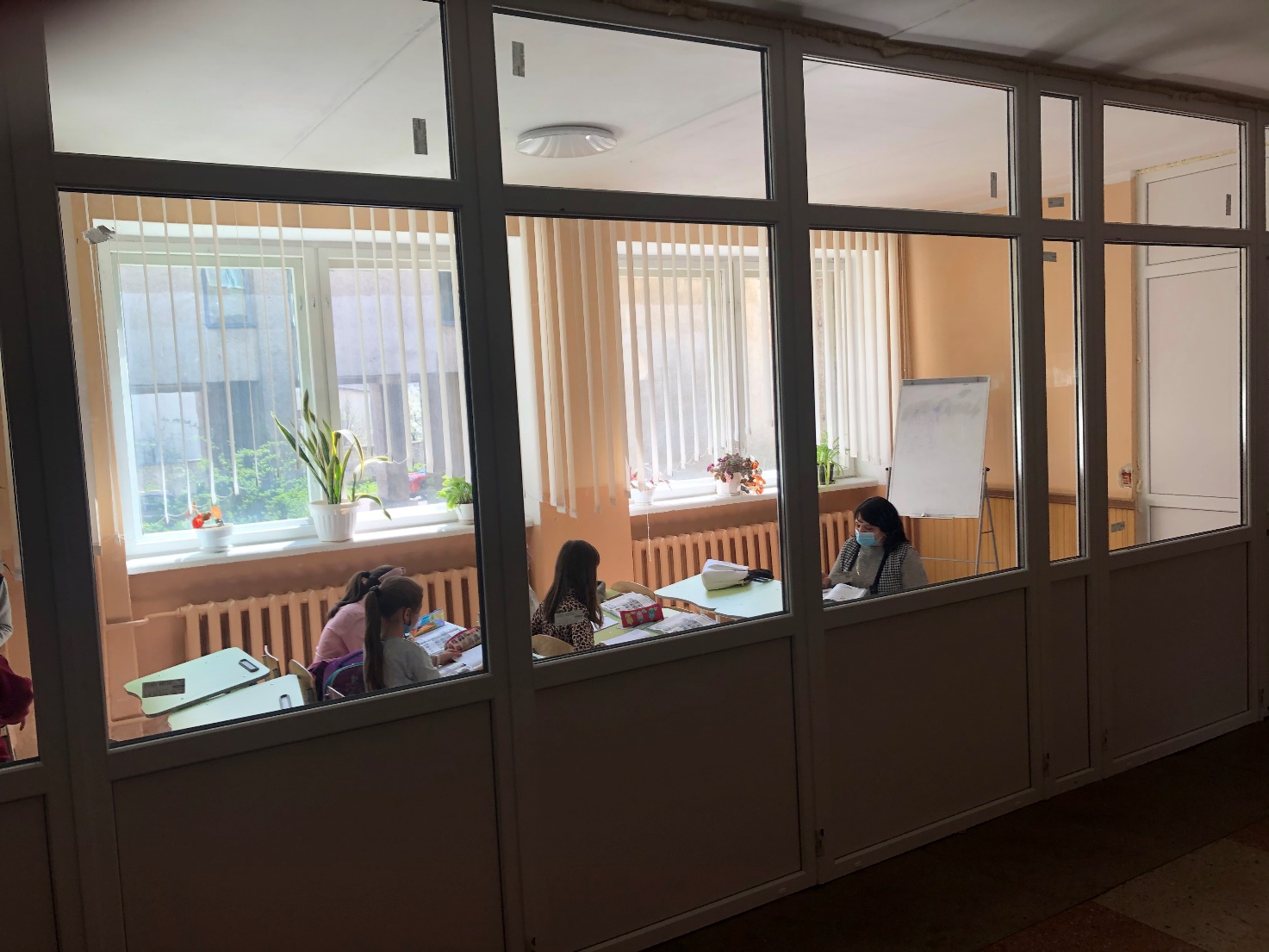 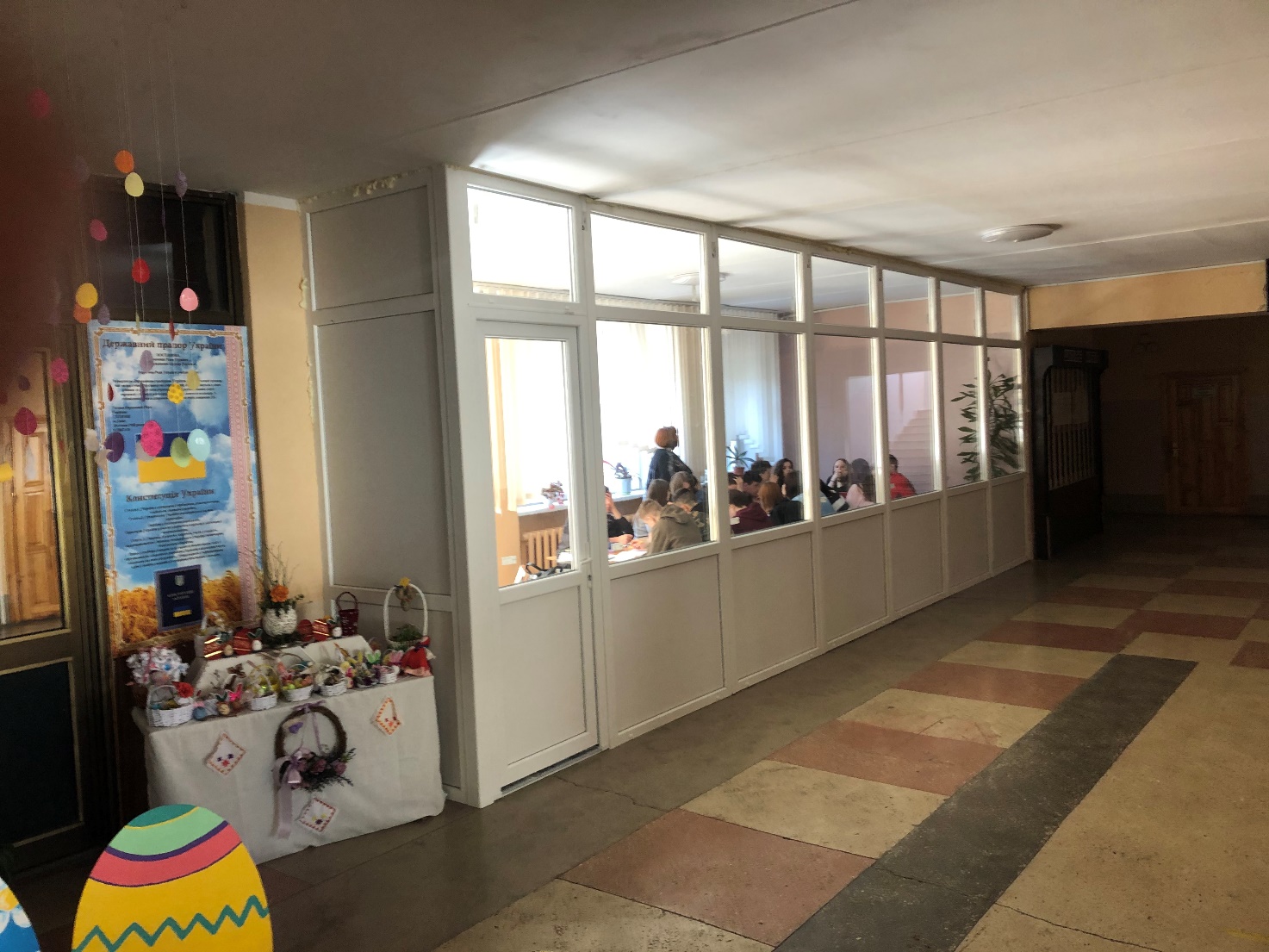 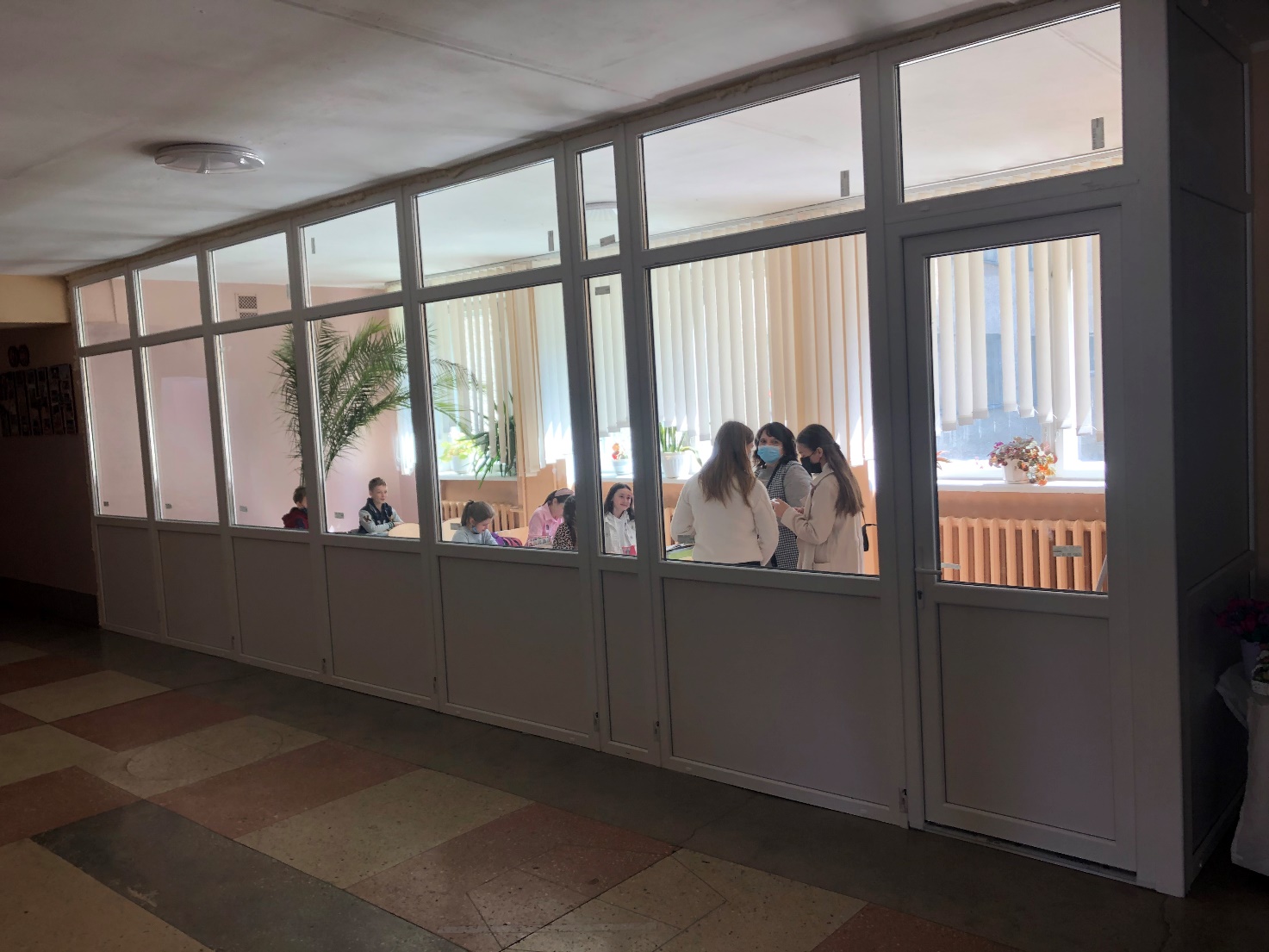 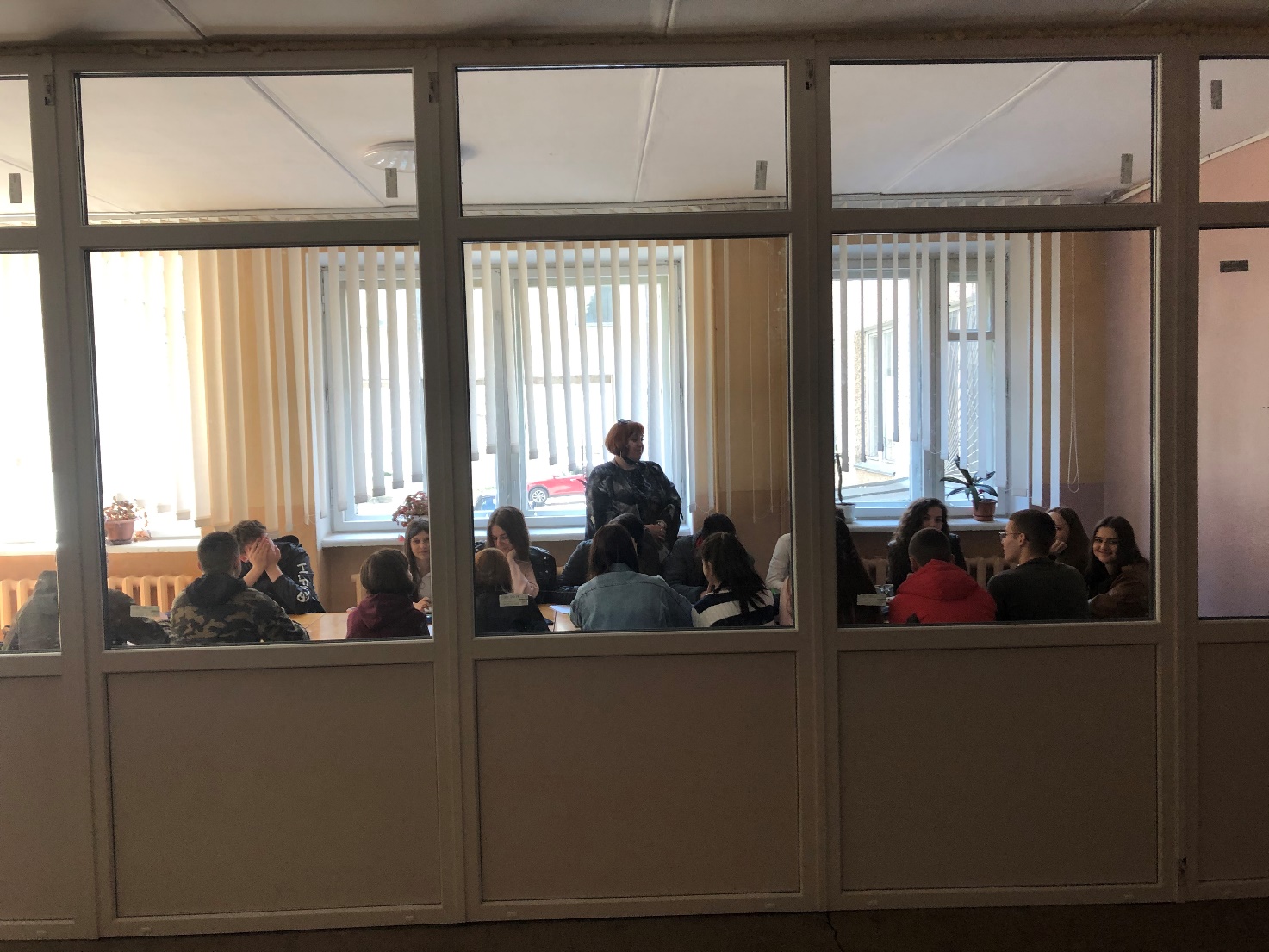 